KLASA VIII11.05.2020r.Temat:   UTRWALENIE WIADOMOŚCI Z DZIAŁU OPTYKA.Wykonaj zadania w zeszycie. Podręcznik strony 274-276.ZADANIEProszę o przesłanie ciekawych zdjęć związanych z :- mirażami- złudzeniami optycznymiNa zdjęcia czekam do dnia 14 maja. 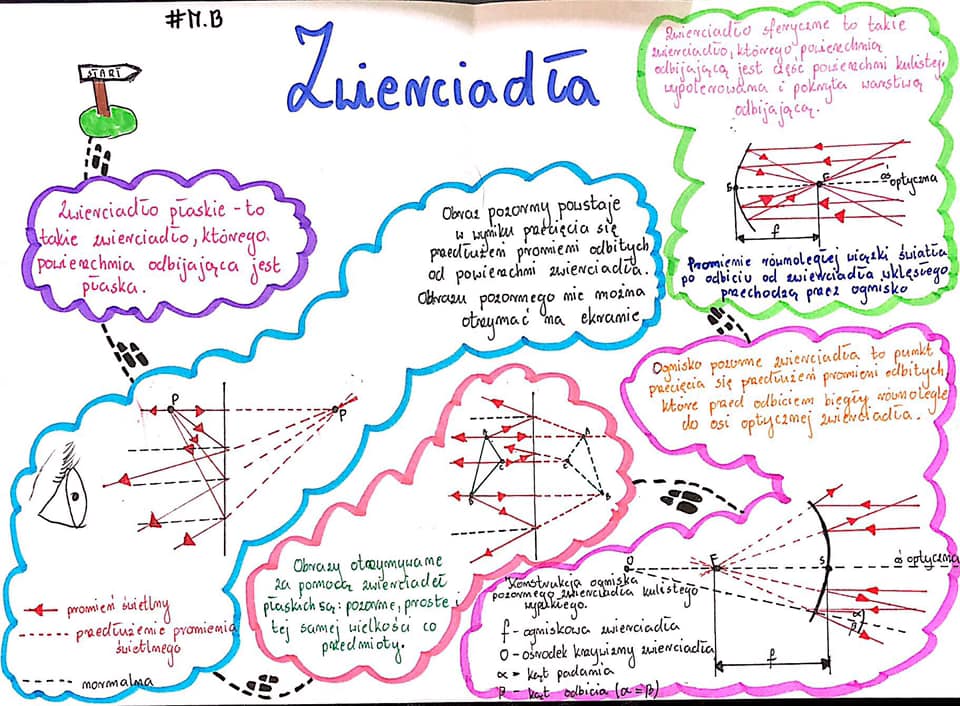 14.05.2020r.Temat:   SPRAWDZIAN WIADOMOŚCI Z DZIAŁU OPTYKA.Link do sprawdzianu wprowadzony zostanie 14 maja na stronie szkoły.